Governments, Wars, Leaders and Natural Disasters of East AsiaBelow are 6 nations in South Asia that very in location.  You will have to look up certain events and facts about the countries listed below.Things we are interested in learning…What Type of Government does The nation have? And Capitol city?Who is the current leader of this nation?What major wars have taken place in this nation (Include Date and more than one)?Who is the founder of the nation? (include Date)What natural disasters have hit the nation (Where? When? What?)What does their flag look like?China					FLAG: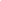 Leader:									Founder:Government Type:Capital City:National Dish:Allies with:Major Wars: Natural Disasters:Taiwan						FLAG: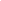 Leader:									Founder:Government Type:Capital City:National Dish:Allies with:Major Wars: Natural Disasters:Japan						FLAG: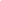 Leader:									Founder:Government Type:Capital City:National Dish:Allies with:Major Wars: Natural Disasters:South Korea					FLAG: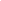 Leader:									Founder:Government Type:Capital City:National Dish:Allies with:Major Wars: Natural Disasters:North Korea					FLAG: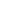 Leader:									Founder:Government Type:Capital City:National Dish:Allies with:Major Wars: Natural Disasters:Mongolia						FLAG: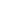 Leader:									Founder:Government Type:Capital City:National Dish:Allies with:Major Wars: Natural Disasters: